Vrienden van Handbal Houten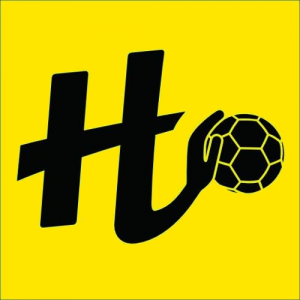 De Vrienden van Handbal Houten bestaat uit een groep mensen die 
HANDBAL HOUTEN een warm hart toedragen. 

Als Vriend van Handbal Houten steun je onze vereniging met een jaarlijkse bijdrage. 
Voor €25,00, €50,00 of meer per jaar sta je onder een door jouw zelf gekozen benaming 
op het bord in onze mooie clubkantine. Bovenkant formulierJa, JaJa, ik word ook Vriend van Handbal Houten !
Naam: 			_______________________________________________________________
Straat + huisnummer: _______________________________________________________________
Postcode:                      _______________________	Plaats: __________________________________
E-mailadres: 		_______________________________________________________________

IBAN:			_______________________________________________________________
Bedrag                         €25,00   /   €50,00   /    € ………..… (bedrag naar keuze, minimaal €25,00)* 
Ik wil wel / geen* vermelding op het sponsorbord. 


Naam op sponsorbord: ________________________________________________(max. 32 posities) * graag doorhalen wat niet van toepassing is
Machtiging:Door ondertekening van dit formulier geeft u toestemming aan Handbal Houten om doorlopende incasso opdrachten te sturen naar uw bank om bovenstaand bedrag per 
jaar af te schrijven zoals beschreven in deze overeenkomst als Vriend van Handbal Houten. 
Deze doorlopende machtiging blijft geldig tot wederopzegging. Wilt u een wijziging doorgeven, het bedrag wijzigen of opzeggen? Dit kan door middel van een mail naar penningmeester@handbalhouten.nl
Indien een incasso niet plaats kan vinden of deze wordt gestorneerd behoudt Handbal Houten zich het recht voor uw vermelding op ons sponsorbord te verwijderen.
Datum: 					Handtekening: